*Counts not mutually exclusiveSupplementary Figure 1.  MRD Tests Used by Adult and Pediatric Treaters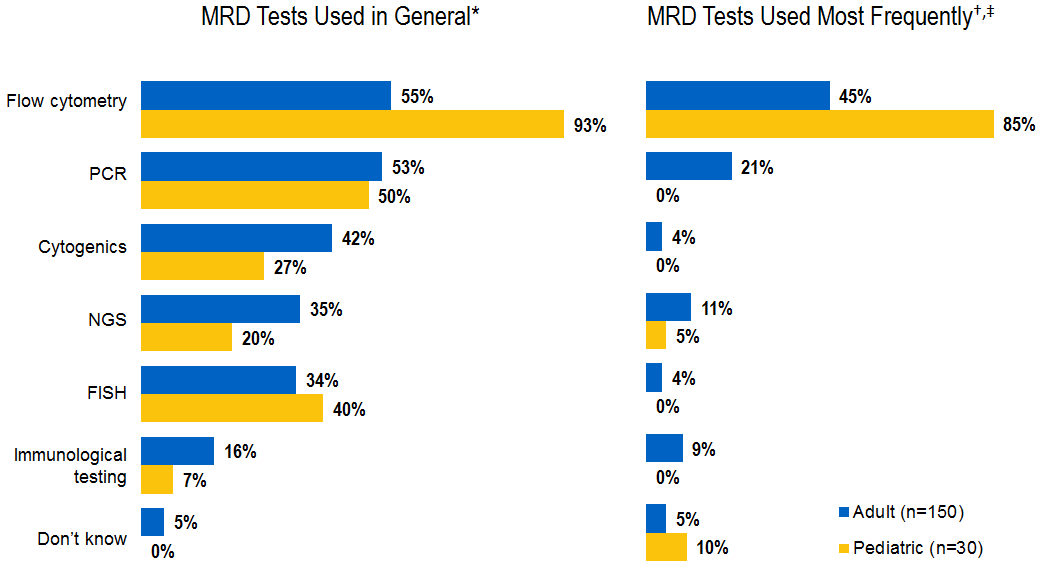 % of physicians*Multiple responses were allowed†Only one response allowed‡Base: Adult treater (n=97); Pediatric treater (n=20)Supplemental Data Supplementary Table 1.  Survey participants who screened outSupplemental Data Supplementary Table 1.  Survey participants who screened outNumber of physiciansscreened out at each questionN=186*n (%)Low current volume of B-cell ALL patients (fewer than 5)98 (53%)Lack of appropriate board certification46 (25%)Does not currently use MRD testing for ALL patients 31 (17%)Not enough years in practice8 (4%)Not enough time spent in direct patient care7 (4%)Hematology or oncology not primary specialty6 (3%)Affiliation with pharmaceutical company6 (3%)Primary hospital affiliation3 (2%)